КРАСНОЯРСКИЙ КРАЙ  ИДРИНСКИЙ РАЙОНААДМИНИСТРАЦИЯ  КУРЕЖСКОГО СЕЛЬСОВЕТАПОСТАНОВЛЕНИЕ29.12.2022                                      с.Куреж                                      № 31-пОб утверждении Программы профилактики рисков причинения вреда (ущерба) охраняемым законом ценностям на 2023 год и плановый период 2024 – 2025 годов в рамках муниципального контроля в сфере благоустройства на территории Курежского сельсовета   Руководствуясь Постановлением Правительства РФ от 25 июня 2021 г. N 990"Об утверждении Правил разработки и утверждения контрольными (надзорными) органами программы профилактики рисков причинения вреда (ущерба) охраняемым законом ценностям",  администрация  Курежского   сельсовета  ПОСТАНОВЛЯЕТ:1. Утвердить Программу профилактики рисков причинения вреда (ущерба) охраняемым законом ценностям на 2023 год и плановый период 2024 – 2025 годов в рамках муниципального контроля в сфере благоустройства на территории Курежского сельсовета.2. Опубликовать настоящее постановление в газете «Ведомости органов местного самоуправления Курежского сельсовета» и на официальном сайте Курежского сельсовета.3. Постановление вступает в силу с 01.01.2023г.4.  Контроль за исполнением настоящего постановления оставляю за собой. 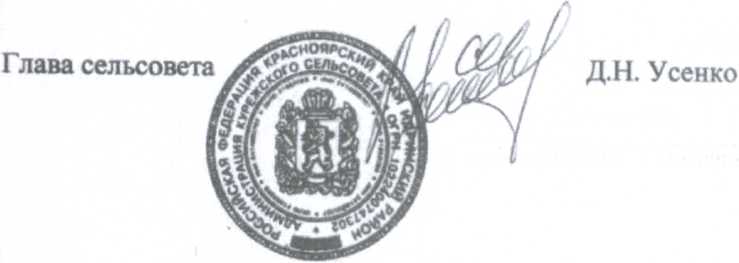 УТВЕРЖДЕНАПостановлением Курежского   сельсовета от 29.12.2022 г.  № 31-пПрограмма профилактики рисков причинения вреда (ущерба) охраняемым законом ценностям на 2023 год и плановый период 2024-2025 годов в рамках муниципального контроля в сфере благоустройства на территории Курежского сельсоветаНастоящая Программа профилактики рисков причинения вреда (ущерба) охраняемым законом ценностям на 2023 год и плановый период 2024 – 2025 годов в рамках муниципального контроля в сфере благоустройства на территории Курежского   сельсовета (далее – Программа) разработана в целях  стимулирования добросовестного соблюдения обязательных требований юридическими лицами, индивидуальными предпринимателями  и гражданами,  устранения условий, причин и факторов, способных привести к нарушениям обязательных требований и (или) причинению вреда (ущерба) охраняемым законом ценностям,  создания условий для доведения обязательных требований до контролируемых лиц, повышение информированности о способах их соблюдения.Настоящая Программа разработана и подлежит исполнению администрацией Курежского сельсовета    (далее по тексту – администрация).1. Анализ текущего состояния осуществления муниципального   контроля, описание текущего развития профилактической деятельности контрольного органа, характеристика проблем, на решение которых направлена Программа1.1. Вид муниципального контроля: муниципальный контроль в сфере благоустройства.1.2. Предметом муниципального контроля на территории муниципального образования   является: соблюдение юридическими лицами, индивидуальными предпринимателями и физическими лицами   обязательных требований, установленных правилами благоустройства, соблюдения чистоты и порядка на территории муниципального образования, утвержденных решением представительного органа муниципального образования (далее – Правила), требований к обеспечению доступности для инвалидов объектов социальной, инженерной и транспортной инфраструктур и предоставляемых услуг, организация благоустройства территории муниципального образования в соответствии с Правилами;2. Цели и задачи реализации Программы2.1. Целями профилактической работы являются:1) стимулирование добросовестного соблюдения обязательных требований всеми контролируемыми лицами; 2) устранение условий, причин и факторов, способных привести к нарушениям обязательных требований и (или) причинению вреда (ущерба) охраняемым законом ценностям; 3) создание условий для доведения обязательных требований до контролируемых лиц, повышение информированности о способах их соблюдения;4) предупреждение нарушений контролируемыми лицами обязательных требований, включая устранение причин, факторов и условий, способствующих возможному нарушению обязательных требований;5) снижение административной нагрузки на контролируемых лиц;6) снижение размера ущерба, причиняемого охраняемым законом ценностям.2.2. Задачами профилактической работы являются:1) укрепление системы профилактики нарушений обязательных требований;2) выявление причин, факторов и условий, способствующих нарушениям обязательных требований, разработка мероприятий, направленных на устранение нарушений обязательных требований;3) повышение правосознания и правовой культуры организаций и граждан в сфере рассматриваемых правоотношений.3. Перечень профилактических мероприятий, сроки (периодичность) их проведения№  п/пНаименованиемероприятияСрок реализации мероприятияОтветственное должностное лицо1ИнформированиеИнформирование осуществляется администрацией по вопросам соблюдения обязательных требований посредством размещения соответствующих сведений на официальном сайте администрации и в печатном издании   муниципального образования ПостоянноСпециалист администрации, к должностным обязанностям которого относится осуществление муниципального контроля  2Обобщение правоприменительной практикиОбобщение правоприменительной практики осуществляется администрацией посредством сбора и анализа данных о проведенных контрольных мероприятиях и их результатах.По итогам обобщения правоприменительной практики администрация готовит доклад, содержащий результаты обобщения правоприменительной практики по осуществлению муниципального  контроля, который утверждается руководителем ежегодно не позднее 30 января года, следующего за годом обобщения правоприменительной практики. Специалист администрации, к должностным обязанностям которого относится осуществление муниципального контроля  3Объявление предостереженияПредостережение о недопустимости нарушения обязательных требований объявляется контролируемому лицу в случае наличия у администрации сведений о готовящихся нарушениях обязательных требований и (или) в случае отсутствия подтверждения данных о том, что нарушение обязательных требований причинило вред (ущерб) охраняемым законом ценностям либо создало угрозу причинения вреда (ущерба) охраняемым законом ценностям По мере появления оснований, предусмотренных законодательствомСпециалист администрации, к должностным обязанностям которого относится осуществление муниципального контроля  4Консультирование.Консультирование осуществляется в устной или письменной форме по телефону, посредством видео-конференц-связи, на личном приеме, в ходе проведения профилактического мероприятия, контрольного (надзорного) мероприятияПостоянно  по обращениям контролируемых лиц и их представителейСпециалист администрации, к должностным обязанностям которого относится осуществление муниципального контроля  5 Профилактический визитОдин раз в год Специалист администрации, к должностным обязанностям которого относится осуществление муниципального контроля  